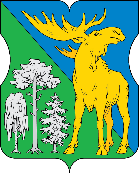 АДМИНИСТРАЦИЯМУНИЦИПАЛЬНОГО ОКРУГА ЛОСИНООСТРОВСКИЙРАСПОРЯЖЕНИЕ15 марта 2024 г.  №   15 - РМЛ Об утверждении плана проведения местных праздничных и иных зрелищных мероприятий на 2 квартал 2024 года      В соответствии с пунктом 8 части 1 статьи 8 Закона города Москвы от 6 ноября 2002 года № 56 «Об организации местного самоуправления в городе Москве», пунктами 6 и 7, подпунктом «е» пункта 15 статьи 16 Устава муниципального округа Лосиноостровский, Положением о порядке установления местных праздников и организации местных праздничных и иных зрелищных мероприятий в муниципальном округе Лосиноостровский, на основании Решения Совета депутатов муниципального  округа  Лосиноостровский  от  19 декабря 2023  года   № 17/5 – СД «Об утверждении перечня местных праздничных и иных зрелищных мероприятий в муниципальном округе Лосиноостровский на 2024 год» : 1. Утвердить план проведения местных праздничных и иных зрелищных мероприятий на 2 квартал 2024 года (приложение).2. Опубликовать настоящее распоряжение на официальном сайте муниципального округа Лосиноостровский в информационно-телекоммуникационной сети Интернет.3. Контроль за исполнением настоящего распоряжения возложить на главу муниципального округа Лосиноостровский Федорову А.А.Глава муниципальногоокруга Лосиноостровский					          А.А. Федорова        Приложение                                                                                              к распоряжению администрации                                                                                             муниципального округа Лосиноостровский                                                                                             от 15 марта 2024 г. № 15-РМЛПлан проведения местных праздничных и иных зрелищных мероприятий на 2 квартал 2024 года№ п/пНаименование Наименование Дата и времяпроведенияМесто проведенияПредполагаемое количество участниковОбъем финансирования(руб.)Источник финансирования122345671.«Готов служить Отечеству»Концерт «Победа в сердцах поколений» 17 апреля 2024 г. начало в 16:00г. Москва, ул. Коминтерна, д. 52 (Школа № 1381, школьное отделение № 2)150 чел.75 000,00Бюджет муниципального округа Лосиноостровский1.«Готов служить Отечеству»Мероприятие для людей старшего поколенияАпрель 2024 г.г. Москва, ул. Коминтерна, д. 8(кинотеатр «Вымпел»)70 чел.64 000,00Бюджет муниципального округа Лосиноостровский1.«Готов служить Отечеству»Памятное мероприятие для жителей муниципального округа Лосиноостровский7 мая 2024 г. начало в 12:00г. Москва, ул. Оборонная, д. 2-8, Сквер на ул. Оборонной50 чел.4 000,00Бюджет муниципального округа Лосиноостровский12234567Поздравление участников ветеранов Великой Отечественной войны и лиц приравненных к ним 6 мая 2024 г. начало в 11:00 и 7 мая 2024 г. начало в 13:00г. Москва, район Лосиноостровский12 чел.32 000,00Бюджет муниципального округа ЛосиноостровскийПраздничное мероприятие «Готов служить Отечеству»8 мая 2024 г.начало в 14:00г. Москва, ул. Осташковская, д. 4, территория у пруда Торфянка300 чел.339 000,00Бюджет муниципального округа Лосиноостровский2.Праздничное мероприятие «Зеленые просторы Лосинки»Праздничное мероприятие «Зеленые просторы Лосинки»июнь 2024 г.г. Москва, ул. Осташковская, д. 4, территория у пруда Торфянка300 чел.250 000,00Бюджет муниципального округа Лосиноостровский